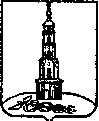 Контрольно-счетная комиссия Лежневского муниципального района Ивановской области155120, Ивановская область, пос.Лежнево, ул.Октябрьская, д.32, Тел/факс (4932) 2-15-83,  2-18-95     ОГРН 1213700013394   ИНН 3711052530   КПП 371501001Отчет о деятельности Контрольно-счетной комиссии Лежневского муниципального района Ивановской областив части исполнения переданных полномочий по осуществлению внешнего муниципального финансового контроля Лежневского городского поселения за 2022 год.      Отчет о деятельности Контрольно-счетной комиссии Лежневского муниципального района Ивановской области в части исполнения переданных полномочий Лежневского городского поселения по осуществлению внешнего муниципального финансового контроля за 2022 год подготовлен в соответствии с требованиями  Федерального закона от 07.02.2011года № 6 ФЗ «Об общих принципах организации и деятельности контрольно-счётных органов субъектов Российской Федерации и муниципальных образований» (далее – Федеральный закон №6 ФЗ), Положением о контрольно - счетной комиссии Лежневского муниципального района Ивановской области от 07.10.2021года №45, Соглашением от 10.01.2022года о передаче полномочий по осуществлению внешнего муниципального финансового контроля Лежневского городского поселения.             В целях обеспечения внешнего муниципального финансового контроля на территории Лежневского муниципального района Контрольно - счетная комиссия Лежневского муниципального района Ивановской области (далее КСК) осуществляет экспертно-аналитическую, контрольно - ревизионную, информационную и иную деятельность.            Работа по переданным полномочиям по осуществлению внешнего муниципального финансового контроля Лежневского городского поселения в отчетном периоде строилась на основе годового плана деятельности КСК на 2022 год. Информация о результатах реализации мероприятий плана деятельности размещена в сети Интернет на официальном сайте Администрации Лежневского муниципального района и в информационном печатном издании «Правовом Вестнике Лежневского муниципального района».         В соответствии с годовым планом деятельности контрольно-счетной комиссией было проведено 28 мероприятий, из них 1 контрольное мероприятие, 15 экспертно – аналитических мероприятий по проектам решений Совета Лежневского муниципального района и 12 экспертно – аналитических мероприятий по проектам решений Совета Лежневского городского поселения Лежневского муниципального района, а именно  по исполнению Соглашения «О передаче полномочий по осуществлению внешнего муниципального финансового контроля Лежневского городского поселения». По реализации экспертно – аналитических мероприятий Совета Лежневского городского поселения подготовленно: - Заключение о ходе исполнения бюджета Лежневского городского поселения Лежневского муниципального района за 2021 год; - Заключение по финансовой экспертизе проекта решения Совета Лежневского городского поселения Лежневского муниципального района Ивановской области «О бюджете Лежневского городского поселения Лежневского муниципального района Ивановской области на 2023 год и на плановый период 2024 и 2025 годов»;-  десять Заключений на проекты решений Совета Лежневского городского поселения Лежневского муниципального района Ивановской области «О внесении изменений и дополнений в решение Совета Лежневского городского поселения Лежневского муниципального района «О бюджете Лежневского городского поселения Лежневского муниципального района Ивановской области на 2022 год и на плановый период 2023 и 2024 годов»».       Работа КСК в отчетном периоде строилась на основе принципов законности, объективности, эффективности, независимости, гласности и направлена на обеспечение прозрачности бюджетного процесса, выявление, предотвращение и устранение причин нарушений при использовании средств бюджета.Председатель контрольно-счетной комиссии Лежневского муниципального района                                           Киселева Н.В.